VSTUPNÍ ČÁSTNázev moduluKnižní vazbyKód modulu34-m-3/AA48Typ vzděláváníOdborné vzděláváníTyp modulu(odborný) teoreticko–praktickýVyužitelnost vzdělávacího moduluKategorie dosaženého vzděláníH (EQF úroveň 3)L0 (EQF úroveň 4)M (EQF úroveň 4)Skupiny oborů34 - Polygrafie, zpracování papíru, filmu a fotografieKomplexní úlohaZhotovení vazby V1 sešitová brožuraObory vzdělání - poznámky34-53-H/01 Reprodukční grafik34-53-L/01 Reprodukční grafik pro médiaDélka modulu (počet hodin)28Poznámka k délce moduluPlatnost modulu od30. 04. 2020Platnost modulu doVstupní předpokladyUcelený obraz o polygrafii a významu polygrafické výrobyOrientace ve výrobních operacích a strojích v knihařské výroběOrientace v knihařských materiálech a jejich vlastnostechJÁDRO MODULUCharakteristika moduluCílem modulu je seznámit žáky polygrafických oborů vzdělání (nejen se zaměřením na grafiku) s druhy knižních vazeb, jejich specifiky a s praktickým použitím pro vhodný druh polygrafického výrobku.Modul rozšíří odborné kompetence žáků zejména v oblasti dokončovacího zpracování tiskovin z hlediska orientace žáků v technologických postupech výroby tiskovin, principech využití knižních vazeb a polygrafických materiálů. Žáci se rovněž seznámí s polygrafickými normami kvality a budou schopni samostatně posoudit kvalitu výstupu.Po ukončení modulu budou žáci polygrafických oborů vzdělání se zaměřením na grafiku připraveni navázat ve výuce vzdělávacím modulem Automatizace a řízení výroby.Očekávané výsledky učeníOčekávané výsledky učení vycházejí z odborných kompetencí definovaných v RVP 34-53-H/01 Reprodukční grafik a 34-53-L/01 Reprodukční grafik pro média.Žák:orientuje se v druzích knižních vazebpopíše měkké vazby, jejich vlastnosti, použití, specifikapopíše polotuhé vazby, jejich vlastnosti, použití, specifikapopíše tuhé vazby, jejich vlastnosti, použití, specifikavyjmenuje a popíše speciální knižní vazbyprovádí mezioperační kontroly za účelem dosažení shodyposoudí kvalitu knižní vazby na základě dříve používané normy ON 883750 – Knižní vazbyObsah vzdělávání (rozpis učiva)Dělení knižních vazeb (podle dříve používané normy ON 883750 – Knižní vazby)Sešitová měkká vazba V1 (sešitová brožura)Lepená měkká vazba V2 (lepená brožura)Bloková měkká vazba V3 (bloková brožura)Šitá měkká vazba V4 (šitá brožura)Polotuhé vazby V5 a V6Vazby s kombinovaným potahem V7 (poloplátěná tuhá vazba)Vazby s nekombinovaným potahem V8 (celoplátěná tuhá vazba) a další variantyVazby s deskami z plastů V9Speciální knižní vazby (kroužková vazba, vazba drátěnou spirálou, švýcarská brožura, finská brožura Otabind a Tubebind, brožura Flexcover, flexovazba)Odchylky knižních vazebUčební činnosti žáků a strategie výukyProblematika knižních vazeb je pro žáky připravující se na povolání grafik (a jemu podobná povolání) důležitá především z hlediska teoretického. Jde tedy o teoretickou přípravu žáků formou výkladu jednotlivých témat s průběžným testováním znalostí. Nedílnou součástí výuky jsou praktické ukázky knižních vazeb při výrobě na pracovišti školních dílen nebo sociálních partnerů.Výsledek učení: orientuje se v druzích knižních vazebžák pracuje s textem (učebnice, PP či DVD prezentace)žák využívá informační zdroje (internet, technické publikace)na základě získaných informací žák vyjmenuje a popíše druhy knižních vazebVýsledek učení: popíše měkké vazby, jejich vlastnosti, použití, specifikažák pracuje s textem i obrazem (učebnice, nástěnné obrazové prezentace, PP či DVD prezentace)žák využívá informační zdroje (internet, technické publikace)na základě získaných informací žák popíše měkké vazby, jejich vlastnosti, použití, specifikaVýsledek učení: popíše polotuhé vazby, jejich vlastnosti, použití, specifikažák pracuje s textem i obrazem (učebnice, nástěnné obrazové prezentace, PP či DVD prezentace)žák využívá informační zdroje (internet, technické publikace)na základě získaných informací žák popíše polotuhé vazby, jejich vlastnosti, použití, specifikaVýsledek učení: popíše tuhé vazby, jejich vlastnosti, použití, specifikažák pracuje s textem i obrazem (učebnice, nástěnné obrazové prezentace, PP či DVD prezentace)žák využívá informační zdroje (internet, technické publikace)na základě získaných informací žák popíše tuhé vazby, jejich vlastnosti, použití, specifikaVýsledek učení: vyjmenuje a popíše speciální knižní vazbyžák pracuje s textem i obrazem (učebnice, nástěnné obrazové prezentace, PP či DVD prezentace)žák využívá informační zdroje (internet, technické publikace)na základě získaných informací žák vyjmenuje a popíše používané speciální knižní vazbyVýsledek učení: provádí mezioperační kontroly za účelem dosažení shodyžák si osvojí pravidlo, že ve výrobním procesu je dosaženo shody s požadavky zákazníka na daný výrobek za předpokladu, že výrobek je zhotoven ve stanovené jakostižák si na základě práce s textem i slovem (učebnice, odborný výklad, internet) osvojí prvky nezbytné mezioperační kontroly v průběhu zpracování tiskoviny – výroby knižní vazbyžák testuje a vybírá vhodné knihařské materiály (papír, karton, potahový materiál)Výsledek učení: posoudí kvalitu knižní vazby na základě dříve používané normy ON 883750 – Knižní vazbyžák se prostřednictvím odborného výkladu, učebnice a internetu seznámí s názvy a obsahem dříve používané normy ON 883750 – Knižní vazbyžák aplikuje dříve používanou normu ON 883750 – Knižní vazby v praxi při kontrolách kvality cvičných knihařských výrobků ve školních dílnách Zařazení do učebního plánu, ročníkModul je možné zařadit do výuky v 3. ročníku.Vazba na obory vzdělání:34-53-H/01 Reprodukční grafik34-53-L/01 Reprodukční grafik pro média34-52-H/01 Tiskař na polygrafických strojích34-52-L/01 Tiskař na polygrafických strojích34-57-H/01 Knihař34-57-L/01 Technik dokončovacího zpracování tiskovin34-41-M/01 Polygrafie34-42-M/01 Obalová technikaVÝSTUPNÍ ČÁSTZpůsob ověřování dosažených výsledků1. Písemná forma:test v elektronické podobě obsahující jednoznačně stylizované otázky s volbou tří možných odpovědí, a to po jedné otázce ze všech jedenácti oblastí obsahu vzdělávání2. Ústní forma:2-4 ústní prověření znalostí v průběhu výuky modulu, a to vždy z několika probraných oblastí obsahu vzdělávání včetně zaměření se na konkrétní knižní vazbu3. Praktická forma:provádění mezioperačních kontrol za účelem dosažení shody v průběhu výuku moduluKritéria hodnocení1. Písemné zkoušení:10 otázek po 10 bodech; max. počet dosažených bodů 100Hodnocení:uspěl - 65-100 bodůneuspěl - méně než 65 bodů2. Ústní zkoušení:Žák je průběžně ústně zkoušen a hodnocen klasifikační stupnicí 1-5. Přihlíží se k tomu, zda žák odpovídá správně na kladené otázky, vyjadřuje se přesně a srozumitelně, má o prověřovaném učivu povědomí a má základní znalosti z oblasti všech knižních vazeb.Hodnocení:uspěl - průměrná známka 1-4neuspěl - průměrná známka horší než 43. Praktické předvedeníŽák je po provedení jednotlivých mezioperačních kontrol hodnocen klasifikační stupnicí 1-5.Hodnocení:uspěl - průměrná známka 1-4neuspěl - průměrná známka horší než 44. Docházka:Žák uspěl, pokud má min. 75% docházku do vyučování, přičemž zbývajících 25 % může tvořit pouze omluvená absence (např. nemoc, návštěva lékaře). -------------------------------------------------------------------------------------------Celkově žák uspěl, pokud uspěl ve všech čtyřech kritériích současně.Doporučená literaturaM. Kaplanová a kol.: Moderní polygrafie. 3. vyd., SPP, Praha, 2012, ISBN 978-80-254-4230-2R. Blahák, P. Pop: Realizace tiskovin. 1. vyd., Nakladatelství grafické školy, Praha, 2018, ISBN 978-80-86824-18-5R. Bláha: Přehled polygrafie. 2. vyd., SNTL, Praha, 1964D. Bann: Polygrafická příručka. 1. vyd., Praha, Slovart, 2008, ISBN 978-80-739-1029-7V. Najbrt a kol.: Redaktor v tiskárně. 1. vyd., Novinář, Praha, 1979J. Šalda: Od rukopisu ke knize a časopisu. 4. přeprac. vyd., SNTL, Praha, 1983J. Král: Moderní knihařství, 1. vydání, Brno 1999, Vydavatelství KNIHAŘ, ISBN 80-901 924 8-3, Nakladatelství SURSUM, ISBN 80-85799-49-9PoznámkyModul Knižní vazby může tvořit skladba dílčích modulů týkajících se jednotlivých knižních vazeb.Potřebné vybavení: ukázky jednotlivých typů knižních vazeb, jednotlivé části knih (přířezy, kapitálek…).Doporučené rozvržení hodin:teoretické vyučování – 22 hodinpraktické vyučování – 6 hodinObsahové upřesněníOV RVP - Odborné vzdělávání ve vztahu k RVPMateriál vznikl v rámci projektu Modernizace odborného vzdělávání (MOV), který byl spolufinancován z Evropských strukturálních a investičních fondů a jehož realizaci zajišťoval Národní pedagogický institut České republiky. Autorem materiálu a všech jeho částí, není-li uvedeno jinak, je Jarmila Šustrová. Creative Commons CC BY SA 4.0 – Uveďte původ – Zachovejte licenci 4.0 Mezinárodní.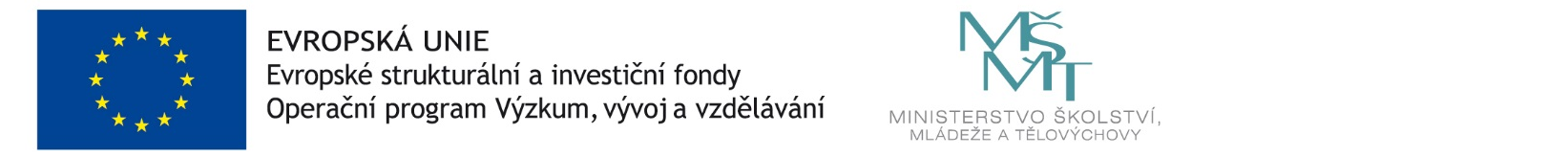 